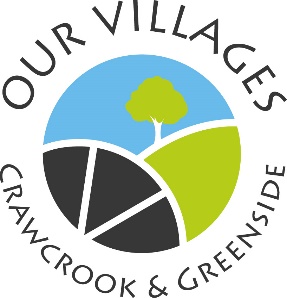 Committee Meeting – 11/06/18MinutesPresent:  - Hugh Kelly; Margaret Laraway; Judy Smith; Sue Welch; Ann McDonald; Caroline James; Ruth Barker; Kath McCartney; Barbara WilliamsApologies for Absence – Nick Worboys; Julie Gavin; Heather Crawford; Margaret EdwardsMinutes of meeting 14/05/2018 – AgreedMatters Arising (other than on agenda) – Kath Mc distributed posters re dog fouling and alcohol asbGardeningJohn and Maureen Greener have planted up the Pinfold. All the plants were donated by the Nursery at Joicey Road.Sue and Judy have planted the barrier baskets and Park beds, the tubs at the Park entrance, Library and Westburn tubs.David Cooper has volunteered to care for planted tubs on the Green in Garden House and a maximum of £300 was agreed to cover tubs, compost and plants for this.John Hume from Bywell Close has volunteered to cut the grass on Bywell Close and possibly other areas of Westburn if we can provide a petrol mower. Sue has spoken to Mr Walton from Gateshead Council who is trying to obtain a C43 mower for us. Another resident has offered 2 young Horse Chestnut trees and Ruth suggested they could go onto the Millennium Green, in the wooded area. AP Hugh is going to speak to Kevin Hills about getting help from Jayne Calvert’s team of conservation volunteers to actually plant these.Ruth explained that Cameron Park is to have the Pit Tub refurbished with a plaque showing the names of all miners who died at Greenside Pit, engraved. The group agreed to pay £300 for the compost and plants for this. Ruth suggested they would buy specific hostas and roses for a Remembrance theme. Jim is sourcing these. The Pit tub at Crawcrook Club could also do with some refurbishment. Suggestions made re asking for local sponsorship to fund this.Another suggestion was to plant crocus bulbs along the top of Pond Hill at the entrance to Westburn and daffodils on the grass slope at the entrance to Greenside Club. Ruth suggested that the Greenside Club area could be a Family project in the Autumn. AP Sue Welsh to consult the Council regarding mowing but it was thought that the crocus’s will be finished before the mowing season.Treasurer’s Report & Grant MonitoringCaroline presented the signed accounts for the period Jan-June ’17, this being the period prior to the Charity registration. She advised that the year end could remain the same as the fist year with charity status can run up to 18 months. It was agreed that the AGM would be held to officially close The Crawcrook & Greenside Local Environment Group, and officially adopt Our Villages.AP Caroline will redress the idea that we change banks to possibly Lloyds.The feasibility study has now concluded and all funds paid over to Valley Consulting.Newsletter – We have received £500 towards printing and distribution of the newsletter. Sean is currently working on the map of businesses and the other text has been proof read and is ready to go.AP Caroline The Christmas Lights bill has not yet come in so Caroline will chase this & be able to provide a more accurate report after payment of this which is around £5,000.Our funds currently sit at around £10000 unallocated money.Charitable StatusAP Hugh Next Trustee meeting to be held Mon Aug 20th. Venue to be confirmed at July meetingMillennium Green TrustAP Ruth – Carried forward as no update availableLand of Oak and IronAP Hugh to find out about Planning Permission to use the triangle next to the Rising Sun and to find out about installation of information board and seat. It is hoped to produce a walking leaflet which will point out other areas of interest and historical sites within the area, thus providing an ideal intersection for other, associated walks.AP Ruth or Hugh to investigate the possibility of having an interpretation board on the Millennium Green.Crawcrook Park Feasibility StudyComments on the Report sent to Gary Carr & Kevin Hills.Hugh has written to Emmaville school to get their input and ideas but had no replyAP It was agreed that a meeting should be arranged at the Pavilion to include all interested parties. These would be Tom from the Holy Spirit, Bowlers and Gary and Kevin as well as our committee.No word yet about award of the SUEZ grantCrawcrook FairRegular meetings are now to be held every Monday in the Lambs Arms at 7pm until the Fair. All members and volunteers are welcome.At the time of this meeting sponsorship of £200 has been agreed from Hodgson’s with no replies from Bradley Gardens or Taylor Whimpey. Helen Hughes has, however now spoken to Darren at Bradley Gardens and he has agreed to sponsor us with £250 but is not doing a stall.12 gazebos have been allocated by Gateshead Council and Caroline has arranged for Lawsons to collect and return these to the container and also deliver them to the Park on Saturday morning, assist with siting and putting them up, and returning them on Saturday after the Fair. Rachel Lawson has advised a fee of £30-£40 per hour depending on whether 1 or 2 lads are needed. This should then be no more than van hire in previous years.AP Judy to speak to Hazel Rayson about the children dancing again.Volunteer WeekBarbara has applied for the grant, which is now organised through The Community Foundation, and has asked for funding for 10 new litter pickers (with a set of feet + adhesive), 2 new banners advertising “Litter Pick this Saturday” (£70 for 2). We are also buying a further 10 litter pickers from group funds as there are not many left as people are now holding onto one so that they can litter pick in their own time.It was agreed that the volunteer litter pick will take place on June 30th at Greenside to tidy up before the Banner Tales picnic.Refreshments to be available in Greenside Community Centre. AP Caroline to organise.AP Ruth to book Community Centre and organise posters.Gateshead Transition WestDiane Cadman contacted us about Dog Fouling around The Folly, asking if we could have a mini-campaign here, suggesting she attend one of our meetings to catch up and maybe work together, and inviting us to the Transition AGM.Caroline replied that the Pink means Poo campaign is still ongoing and spray is available if there is anyone in that area who would like some as this is normally found to work. None of our volunteers live in that area. She has not replied, as yet.Barbara thanked her for contacting us and explained that nobody was available on June 20th for their AGM but she is more than welcome to attain our meetings.Litter Problems have arisen with cigarette butts around the 2 main bus stops. Judy suggested we ask the bus companies to provide specific bins to site at the stops. Another suggestion was posters reminding people to use the bins which are placed nearby before they get onto the bus.Fly tipping is on the increase again along Sled Lane, Coalway Lane and Longridge Road. AP Hugh to speak to someone at Gateshead Council.AOBBanner Tales are organising a series of events:- All tickets available through Ruth BarkerJuly 7th – a Dance featuring the Big bandJuly 14th – Durham Gala – parade and brass band march through Greenside to bus going to DurhamJuly 15th – Unveiling of the plaque to lost miners in Cameron ParkJuly 22nd – Banner Tales Festival & Community Picnic at Greenside Cricket groundNext meeting Monday, 9th  July, 7.00pm in Crawcrook Social Club (upstairs room)  Action Points C/FHugh to speak to Kevin Hills about getting help from Jayne Calvert’s team of conservation volunteers to actually plant these.Sue to consult the Council regarding mowing but it was thought that the crocus’s will be finished before the mowing season.Caroline will redress the idea that we change banks to possibly Lloyds.Caroline The Christmas Lights bill has not yet come in so Caroline will chase this & be able to provide a more accurate report after payment of this which is around £5,000. I have chased this again but to no avail.Hugh Next Trustee meeting to be confirmedRuth – Handover of Millennium Green - Carried forward as no update availableHugh to find out about Planning Permission to use the triangle next to the Rising Sun and to find out about installation of information board and seat. Ruth or Hugh to investigate the possibility of having an interpretation board on the Millennium Green.Hugh to arrange a meeting at the Pavilion to include all interested parties. These would be Tom from the Holy Spirit, Bowlers and Gary and Kevin as well as our committee. The local authority, to whom the park belongs, have not, as yet, been consulted or seen the study.  Kath and Hugh are due to meet Gary Carr and Kevin Hills soon and will let them see the study and ask for their opinions on it and how they can help / what the council will allow us to do.Hugh to speak to someone at Gateshead Council regarding Fly Tipping on Sled Lane.Outstanding from Last MeetingA decision must be reached to elect a company secretary to write letters etc.